DSWD DROMIC Report #23 on Severe Tropical Storm “MARING”  as of 05 November 2021, 6PMSituation OverviewOn 07 October 2021, the Low Pressure Area (LPA) East of Camarines Norte developed into a Tropical Depression and was named "MARING". "MARING" became a large Tropical Storm as it moved over the Philippine Sea on 08 October 2021. Tropical Storm "MARING" merged with the remnants of "NANDO" as it moved North Northwestward over the Philippine Sea on 10 October 2021. On 11 October 2021, "MARING" intensified into a Severe Tropical Storm (STS) as it moved Westward towards Babuyan Islands bringing moderate to heavy with at times intense rains over Batanes, Cagayan including Babuyan Islands, Cordillera Administrative Region and Ilocos Region and also brought light to moderate with at times heavy rains over Central Luzon and the rest of Cagayan Valley. The expansive wind field of STS “MARING” and the enhanced Southwest Monsoon brought occasional gusts reaching strong to gale-force in strength over the island, coastal, and upland/mountain localities of Visayas, Dinagat Islands, Surigao del Norte, Agusan del Norte, Misamis Oriental, Misamis Occidental, Camiguin, Zamboanga del Norte, and the rest of Luzon.
On 12 October 2021, STS "MARING" accelerated while moving Westward over the West Philippine Sea and exited the Philippine Area of Responsibility (PAR) at 11 AM.Source: DOST-PAGASA Weather AdvisoryStatus of Affected Areas and PopulationA total of 296,716 families or 1,161,888 persons were affected by Severe Tropical Storm (STS) “Maring” in 2,003 Barangays in Regions I, II, III, CALABARZON, Caraga, NCR and CAR (see Table 1).Table 1. Number of Affected Families / PersonsNote: Changes in figures in Cagayan are based on the final report submitted by DSWD-FO II*Changes in figures in Abra are based on the final report submitted by DSWD-FO CAR Source: DSWD-Field Offices (FOs)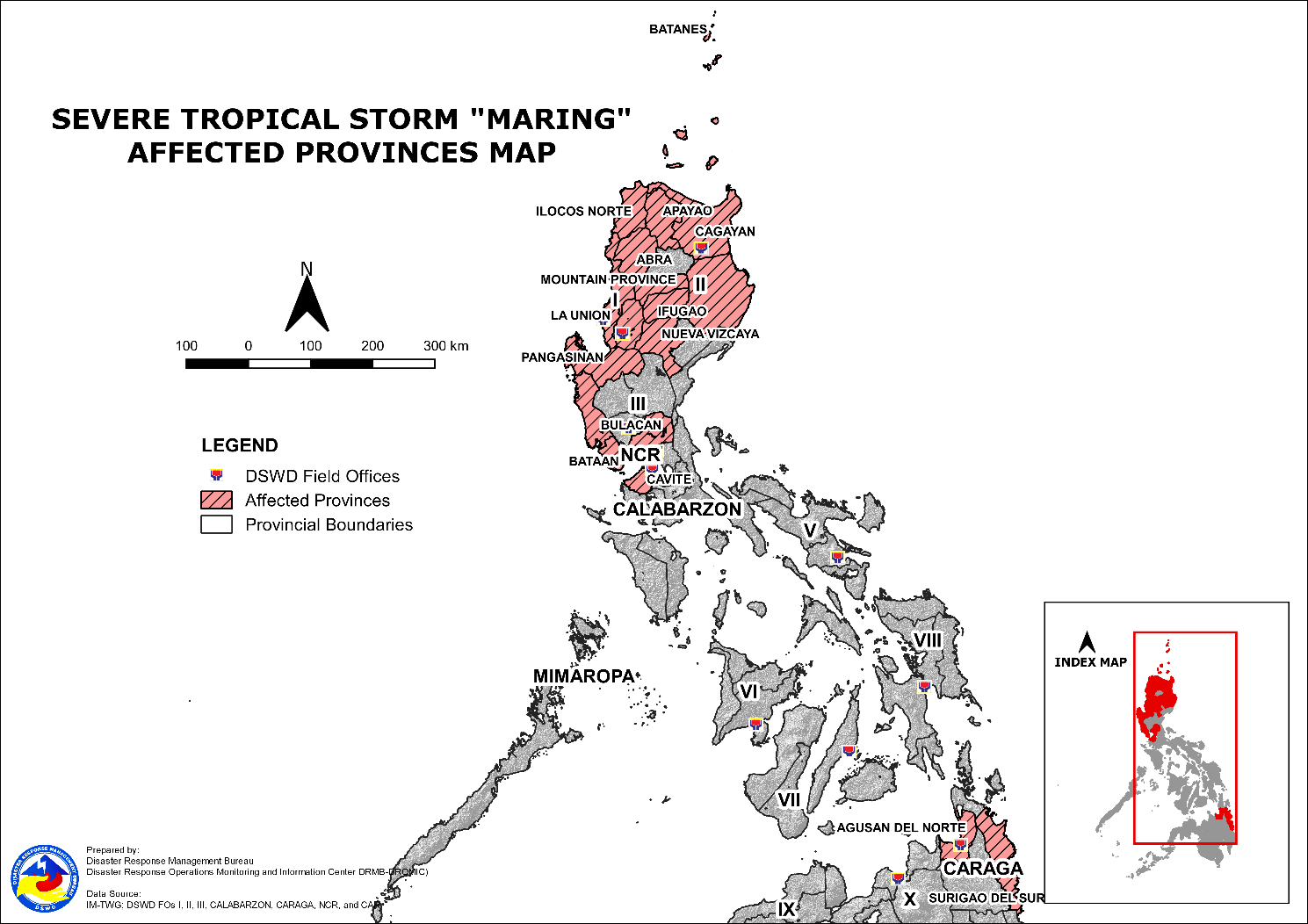 Status of Displaced PopulationInside Evacuation CenterA total of 7,100 families or 25,774 persons took temporary shelter in 371 evacuation centers in Regions I, II, III, CALABARZON, Caraga, NCR and CAR (see Table 2).Table 2. Number of Displaced Families / Persons Inside Evacuation CenterNote: Changes in figures are based on the ongoing assessment and validation being conductedSource: DSWD-FOsOutside Evacuation CenterThere are 84 families or 365 persons temporarily staying with their relatives and/or friends in Regions I, II, and III (see Table 3).Table 3. Number of Displaced Families / Persons Outside Evacuation CenterNote: The remaining families who are temporarily staying with their relatives and/or friends are those whose houses were totally 	damaged and while waiting for the completion of restoration of their houses. *The decrease in the number of displaced population Outside EC in Aringay, La Union is based on the ongoing assessment and validation being conducted.Source: DSWD-FOsTotal Displaced PopulationThere are 84 families or 365 persons still displaced in Regions I, II, and III (see Table 4).Table 4. Total Number of Displaced Families / PersonsNote: Changes in figures are based on the ongoing assessment and validation being conducted Source: DSWD-FOsDamaged HousesA total of 12,913 houses were damaged; of which, 666 are totally damaged and 12,247 are partially damaged (see Table 5).Table 5. Number of Damaged HousesNote: Previously reported number of damaged houses in Nagbukel, Ilocos Sur are based on the assessment and validated report submitted by DSWD-FO I.Source: DSWD-FOsCost of Humanitarian Assistance ProvidedA total of ₱178,822,454.49 worth of assistance was provided to the affected families; of which, ₱131,548,380.88 from DSWD, ₱39,221,379.31 from the Local Government Units (LGUs), ₱3,462,010.00 from Non-Government Organizations (NGOs), and ₱4,590,684.30 from Other Partners (see Table 6).Table 6. Cost of Assistance Provided to Affected Families / PersonsSource: DSWD-FOsResponse Actions and InterventionsStandby Funds and Prepositioned Relief Stockpile   Note: The Inventory Summary is as of 05 November 2021, 4PM.      	             Source: DRMB and NRLMBStandby Funds ₱454.64 million Quick Response Fund (QRF) at the DSWD-Central Office.₱26.08 million available at DSWD-FOs I, II, III, Caraga, NCR, and CAR.₱35.46 million in other DSWD-FOs which may support the relief needs of the displaced families due to STS “MARING” through inter-FO augmentation.Prepositioned FFPs and Other Relief Items38,015 FFPs available in Disaster Response Centers; of which, 32,813 FFPs are at the National Resource Operations Center (NROC), Pasay City and 5,202 FFPs are at the Visayas Disaster Response Center (VDRC), Cebu City. Repacking of FFPs is ongoing.84,527 FFPs available at DSWD-FOs I, II, III, Caraga, NCR and CAR.252,695 FFPs in other DSWD-FOs which may support the relief needs of the displaced families due to STS “MARING” through inter-FO augmentation.₱637.29 million worth of other food and non-food items (FNIs) at NROC, VDRC and DSWD-FO warehouses countrywide.Food and Non-Food ItemsDSWD-FO NCRDSWD-FO CARDSWD-FO IDSWD-FO IICamp Coordination and Camp ManagementDSWD-FO NCR DSWD-FO CARInternally Displaced Person (IDP) ProtectionDSWD-FO CAROther ActivitiesDSWD-FO NCRDSWD-FO CARDSWD-FO IDSWD-FO IIDSWD-FO IIIDSWD-FO CALABARZONDSWD-FO VDSWD-FO VIIIDSWD-FO XDSWD-FO Caraga*****The Disaster Response Operations Monitoring and Information Center (DROMIC) of DSWD-DRMB is closely coordinating with the concerned DSWD-FOs for significant disaster response updates and assistance provided.Photo Documentation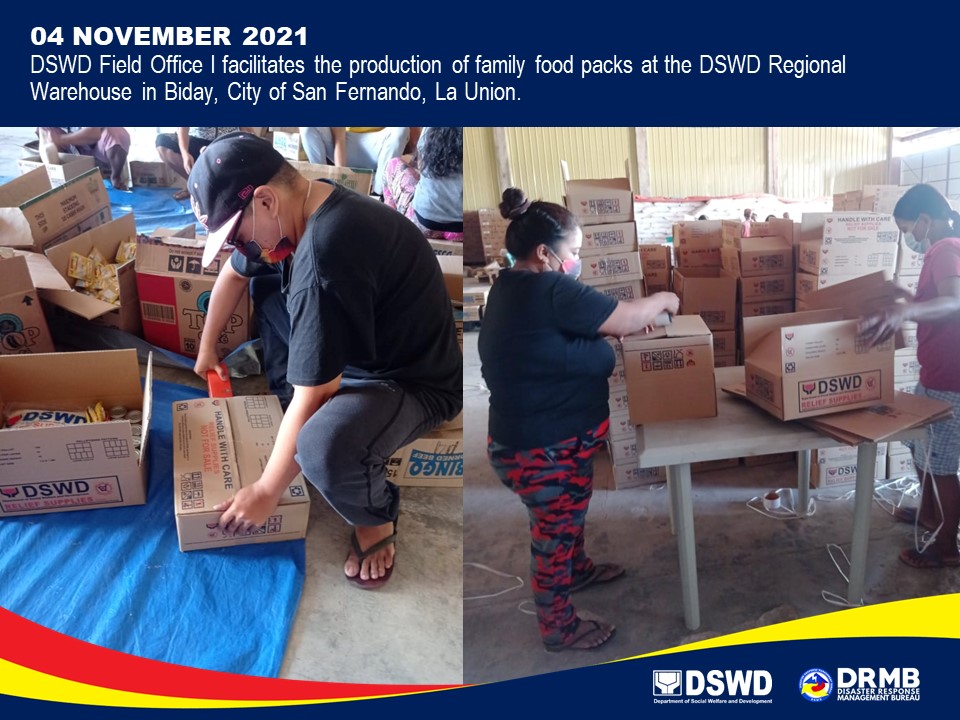 REGION / PROVINCE / MUNICIPALITY REGION / PROVINCE / MUNICIPALITY  NUMBER OF AFFECTED  NUMBER OF AFFECTED  NUMBER OF AFFECTED REGION / PROVINCE / MUNICIPALITY REGION / PROVINCE / MUNICIPALITY  Barangays  Families  Persons GRAND TOTALGRAND TOTAL 2,003 296,716  1,161,888 NCRNCR1  212  745 Metro ManilaMetro Manila1  212  745 Manila CityManila City1212745REGION IREGION I 1,277 228,357 909,418 Ilocos NorteIlocos Norte26  303  842 Bacarra114Badoc115Bangui11447Banna (Espiritu)3825CITY OF BATAC3224521Dingras115LAOAG CITY (Capital)115Marcos2522Nueva Era61785Pagudpud226104Pinili3312Sarrat227Ilocos SurIlocos Sur538 78,736 298,793 Alilem96002830Banayoyo132861169Bantay203891618Burgos 214191421Cabugao719102CITY OF CANDON421755354237Caoayan17724636230Cervantes124842904Galimuyod245622810Gregorio del Pilar (Concepcion)61675Lidlidda1111455335Magsingal2210Nagbukel1211055525Narvacan341589448558Quirino (Angkaki)93551247Salcedo (Baugen)12162699San Emilio85632800San Esteban1010433387San Ildefonso229San Juan (Lapog)3311San Vicente72291155Santa1613676827Santa Catalina850156Santa Cruz3218266506Santa Lucia35432615298Santa Maria33910931421Santiago249414312Santo Domingo165042085Sigay75912879Sinait111Sugpon55051306Suyo8283997Tagudin341013250639CITY OF VIGAN (Capital)3810244234La UnionLa Union431 84,799 304,802 Agoo15  97  289 Aringay23 3,831 15,783 Bacnotan47 3,285 11,620 Bagulin10 4,200 15,182 Balaoan36 13,168 44,376 Bangar33 12,331 41,218 Bauang35 6,412 26,262 Burgos11  91  325 Caba17 1,668 6,029 Luna40 13,491 53,964 Naguilian37 2,722 11,056 Pugo8  42  145 Rosario2  38  149 CITY OF SAN FERNANDO (Capital)18  75  289 San Gabriel15 4,685 19,618 San Juan41 7,439 22,495 Santo Tomas13 4,526 13,357 Santol11 4,249 14,748 Sudipen15 2,313 7,401 Tubao4  136  496 PangasinanPangasinan282 64,519 304,981 CITY OF ALAMINOS3  40  114 Asingan11 1,728 6,912 Balungao5 1,057 5,285 Bani1  2  8 Basista1  1  3 Bautista4  486 1,944 Bayambang13  383 1,585 Binalonan9  600 2,296 Bolinao23 4,755 21,295 Calasiao18 9,884 49,420 Dagupan City13  302 1,074 Labrador2  309 1,754 Laoac18 1,281 6,343 LINGAYEN (Capital)17 5,192 22,038 Mabini2  5  25 Malasiqui5  225 1,018 Manaoag4  109  448 Mangaldan18 5,444 25,897 Pozzorubio3  4  14 San Fabian10 3,026 12,148 San Jacinto19 14,666 73,330 San Nicolas 2  31  115 San Quintin1  25  105 Santa Barbara28 9,911 49,175 Santa Maria 10  122  534 Sison2  4  17 Sual1  28  92 Tayug13 1,528 5,169 Umingan11  520 2,568 CITY OF URDANETA15 2,851 14,255 REGION IIREGION II248 19,235 71,135 BatanesBatanes1  1  2 Basco1  1  2 CagayanCagayan225 19,181 70,891 Abulug1  31  119 Allacapan8  123  543 Amulung3  3  14 Aparri17 3,827 13,677 Baggao43 1,853 5,938 Ballesteros1  3  10 Buguey26 4,219 15,801 Calayan9 1,000 3,235 Camalaniugan13  611 2,476 Claveria5  36  144 Gattaran26 1,891 6,038 Gonzaga21 1,691 5,619 Iguig2  6  12 Lal-lo7  488 1,782 Lasam4  33  99 Pamplona9  200  629 Peñablanca2  5  22 Piat1  13  20 Rizal5  99  344 Sanchez-Mira1  4  10 Santa Ana6  19  88 Santa Praxedes2  17  53 Santa Teresita13 3,009 14,218 IsabelaIsabela2  16  62 Divilacan2  16  62 Nueva VizcayaNueva Vizcaya20  37  180 Ambaguio3  4  22 Aritao1  2  6 Bayombong (capital)6  10  68 Kayapa5  12  45  Quezon2  7  31 Solano3  2  8 REGION IIIREGION III5  48  155 BataanBataan1  37  125 Bagac1  37  125 BulacanBulacan1  8  15  Bulacan1  8  15 ZambalesZambales3  3  15 Botolan1  1  5 Iba (capital)2  2  10 CALABARZONCALABARZON1  4  22 CaviteCavite1  4  22 Tanza1  4  22 CARAGACARAGA15  581 2,357 Agusan del NorteAgusan del Norte13  540 2,229 Buenavista2  17  102 City of Cabadbaran11  523 2,127 Surigao del SurSurigao del Sur2  41  128 San Miguel2  41  128 CARCAR456 48,279 178,056 AbraAbra244 38,777 143,767 Bangued (capital)5 2,689 10,270 Boliney8 1,117 4,481 Bucay21 4,325 21,184 Bucloc4  693 2,599 Daguioman4  483 2,065 Danglas7  615 1,741 Dolores14  601 1,942 La Paz6  256 1,048 Lacub6 1,139 5,707 Lagangilang17 4,633 14,519 Lagayan2  428 1,383 Langiden6 1,248 4,091 Licuan-Baay (Licuan)11 1,455 5,593 Luba8 1,738 6,923 Malibcong12 1,122 4,500 Manabo11 3,605 8,137 Penarrubia9 2,150 7,321 Pidigan15  365 1,196 Pilar9 1,324 6,620 Sallapadan9 2,001 7,397 San Isidro8  60  228 San Juan14  288  646 San Quintin6 1,830 5,652 Tayum4  200  650 Tineg10 1,206 5,646 Tubo10 1,410 5,845 Villaviciosa8 1,796 6,383 ApayaoApayao8  81  279 Calanasan (Bayag)1  6  23 Conner1  1  9 Luna1  4  11 Pudtol1  10  29 Santa Marcela4  60  207 BenguetBenguet147 7,955 26,799 Atok5  14  59 Baguio City50  355 1,377 Bakun7 5,085 15,000 Bokod5  20  90 Buguias1  1  4 Itogon7  114  486 Kabayan2  7  29 Kapangan15  689 3,457 Kibungan7  969 3,685 La Trinidad (capital)15  424 1,361 Mankayan8  42  307 Sablan6  32  109 Tuba12  56  235 Tublay7  147  600 IfugaoIfugao4  4  21 Alfonso Lista (Potia)1  1  3 Tinoc3  3  18 Mountain ProvinceMountain Province53 1,462 7,190 Barlig2  14  19 Bontoc (capital)5  13  33 Paracelis8  138  516 Bauko15  70  289 Besao9 1,169 6,094 Sagada1  1  2 Tadian13  57  237 REGION / PROVINCE / MUNICIPALITY REGION / PROVINCE / MUNICIPALITY  NUMBER OF EVACUATION CENTERS (ECs)  NUMBER OF EVACUATION CENTERS (ECs)  NUMBER OF DISPLACED  NUMBER OF DISPLACED  NUMBER OF DISPLACED  NUMBER OF DISPLACED REGION / PROVINCE / MUNICIPALITY REGION / PROVINCE / MUNICIPALITY  NUMBER OF EVACUATION CENTERS (ECs)  NUMBER OF EVACUATION CENTERS (ECs)  INSIDE ECs  INSIDE ECs  INSIDE ECs  INSIDE ECs REGION / PROVINCE / MUNICIPALITY REGION / PROVINCE / MUNICIPALITY  NUMBER OF EVACUATION CENTERS (ECs)  NUMBER OF EVACUATION CENTERS (ECs)  Families  Families  Persons  Persons REGION / PROVINCE / MUNICIPALITY REGION / PROVINCE / MUNICIPALITY  CUM  NOW  CUM  NOW  CUM  NOW GRAND TOTALGRAND TOTAL 371 - 7,100 - 25,774 - NCRNCR 1 -  212 -  745 - Metro ManilaMetro Manila 1 -  212 -  745 - Manila CityManila City1-212-745-REGION IREGION I 244 - 5,105 - 18,609 - Ilocos NorteIlocos Norte 1 -  13 -  42 - Bangui1-13-42-Ilocos SurIlocos Sur 66 - 2,366 - 8,553 - Bantay1-1-3-Burgos 3-25-133-CITY OF CANDON22-163-602-Caoayan2-45-411-Narvacan5-29-145-Salcedo (Baugen)3-38-190-San Emilio1-1-7-San Esteban2-19-72-San Ildefonso2-2-9-San Vicente1-2-9-Santa2-31-117-Santa Cruz6-23-109-Santa Lucia1-1854-6209-Suyo4-10-51-Tagudin2-51-204-CITY OF VIGAN (Capital)9-72-282-La UnionLa Union 121 - 1,922 - 6,913 - Agoo 1  -  3  -  19  - Bacnotan 13  -  72  -  336  - Bagulin 2  -  34  -  109  - Balaoan 18  -  402  - 1,511  - Bangar 4  -  162  -  675  - Bauang 10  -  270  -  952  - Caba 2  -  4  -  16  - Luna 8  -  90  -  261  - Naguilian 21  -  446  - 1,540  - Pugo 1  -  21  -  43  - Rosario 2  -  9  -  47  - CITY OF SAN FERNANDO (Capital) 10  -  28  -  99  - San Gabriel 3  -  8  -  33  - San Juan 13  -  238  -  748  - Santo Tomas 1  -  4  -  12  - Sudipen 12  -  131  -  512  - PangasinanPangasinan 56 -  804 - 3,101 - CITY OF ALAMINOS 2  -  39  -  110  - Bani 1  -  2  -  8  - Binalonan 1  -  6  -  17  - Bolinao 3  -  26  -  87  - Calasiao 4  -  17  -  73  - Dagupan City 18  -  297  - 1,050  - Laoac 1  -  5  -  25  - LINGAYEN (Capital) 7  -  53  -  184  - Manaoag 1  -  6  -  22  - Mangaldan 1  -  9  -  35  - Pozzorubio 2  -  3  -  10  - San Fabian 3  -  80  -  263  - San Jacinto 3  -  17  -  85  - San Nicolas  2  -  14  -  37  - Santa Barbara 3  -  64  -  317  - Sual 1  -  28  -  92  - Tayug 1  -  3  -  11  - CITY OF URDANETA 2  -  135  -  675  - REGION IIREGION II 83 -  982 - 3,171 - BatanesBatanes 1 -  1 -  2 - Basco 1  -  1  -  2  - CagayanCagayan 78 -  970 - 3,126 - Abulug 1  -  31  -  119  - Allacapan 2  -  5  -  18  - Aparri 2  -  7  -  28  - Baggao 21  -  306  -  940  - Ballesteros 1  -  3  -  10  - Buguey 2  -  128  -  426  - Calayan 1  -  2  -  11  - Camalaniugan 3  -  32  -  89  - Claveria 5  -  35  -  134  - Gattaran 11  -  131  -  467  - Gonzaga 4  -  41  -  137  - Lal-lo 2  -  11  -  28  - Lasam 3  -  30  -  89  - Pamplona 2  -  66  -  170  - Peñablanca 1  -  1  -  2  - Piat 1  -  13  -  20  - Sanchez-Mira 1  -  4  -  10  - Santa Ana 2  -  4  -  13  - Santa Praxedes 2  -  17  -  53  - Santa Teresita 11  -  103  -  362  - IsabelaIsabela 1 -  2 -  6 - Divilacan 1  -  2  -  6  - Nueva VizcayaNueva Vizcaya 3 -  9 -  37 - Aritao 1  -  2  -  6  -  Quezon 2  -  7  -  31  - REGION IIIREGION III 1 -  8 -  15 - BulacanBulacan 1 -  8 -  15 -  Bulacan 1  -  8  -  15  - CARAGACARAGA 11 -  536 - 2,204 - Agusan del NorteAgusan del Norte 11 -  536 - 2,204 - Buenavista 1  -  13  -  77  - City of Cabadbaran 10  -  523  - 2,127  - CARCAR 31 -  257 - 1,030 - AbraAbra 9 -  155 -  721 - Bucloc 2  -  2  -  13  - Dolores 1  -  2  -  6  - La Paz 1  -  84  -  420  - Lagangilang 1  -  25  -  98  - Manabo 2  -  32  -  153  - San Juan 1  -  3  -  10  - Villaviciosa 1  -  7  -  21  - ApayaoApayao 4 -  26 -  73 - Calanasan (Bayag) 1  -  3  -  13  - Pudtol 1  -  10  -  29  - Santa Marcela 2  -  13  -  31  - BenguetBenguet 17 -  68 -  227 - Baguio City 6  -  26  -  92  - Bakun 4  -  24  -  76  - Itogon 2  -  6  -  22  - La Trinidad (capital) 1  -  6  -  17  - Tuba 4  -  6  -  20  - Mountain ProvinceMountain Province 1 -  8 -  9 - Bontoc (capital) 1  -  8  -  9  - REGION / PROVINCE / MUNICIPALITY REGION / PROVINCE / MUNICIPALITY  NUMBER OF DISPLACED  NUMBER OF DISPLACED  NUMBER OF DISPLACED  NUMBER OF DISPLACED REGION / PROVINCE / MUNICIPALITY REGION / PROVINCE / MUNICIPALITY  OUTSIDE ECs  OUTSIDE ECs  OUTSIDE ECs  OUTSIDE ECs REGION / PROVINCE / MUNICIPALITY REGION / PROVINCE / MUNICIPALITY  Families  Families  Persons  Persons REGION / PROVINCE / MUNICIPALITY REGION / PROVINCE / MUNICIPALITY  CUM  NOW  CUM  NOW GRAND TOTALGRAND TOTAL104,068  84 390,910  365 REGION IREGION I95,536  44 359,681  220 Ilocos NorteIlocos Norte 1 -  5 - Bangui1-5-Ilocos SurIlocos Sur5,660 - 22,598 - Alilem83-296-Bantay19-66-Burgos 74-287-CITY OF CANDON1023-3387-Caoayan17-73-Cervantes4-16-Galimuyod59-267-Gregorio del Pilar (Concepcion)14-67-Lidlidda50-156-Quirino (Angkaki)29-87-San Emilio32-153-San Esteban385-1469-Santa1336-6710-Santa Catalina50-156-Santa Cruz106-520-Santa Lucia3-16-Santiago292-914-Sigay44-170-Suyo120-347-Tagudin981-3560-CITY OF VIGAN (Capital)939-3881-La UnionLa Union77,821  44 281,062  220 Agoo 91  -  263  - Aringay3,831  - 15,783  - Bacnotan3,137  - 11,284  - Bagulin4,166  - 15,073  - Balaoan12,766  - 42,865  - Bangar12,203  - 40,776  - Bauang4,371  - 18,249  - Burgos 91  1  325  5 Caba 55  3  213  15 Luna13,403  - 53,677  - Naguilian2,276  - 9,516  - Pugo 21  -  102  - Rosario 38  -  149  - CITY OF SAN FERNANDO (Capital) 46  -  192  - San Gabriel4,677  - 19,585  - San Juan6,940  40 20,817  200 Santo Tomas3,278  - 10,556  - Santol4,249  - 14,748  - Sudipen2,182  - 6,889  - PangasinanPangasinan12,054 - 56,016 - CITY OF ALAMINOS 1  -  4  - Balungao1,057  - 5,285  - Basista 1  -  3  - Bayambang 314  - 1,299  - Binalonan 4  -  22  - Bolinao 14  -  60  - Calasiao 2  -  10  - LINGAYEN (Capital)5,138  - 21,852  - Mabini 5  -  25  - Malasiqui 195  - 1,018  - Manaoag 103  -  426  - San Fabian 9  -  32  - San Jacinto 527  - 2,575  - San Nicolas  17  -  78  - Santa Barbara3,637  - 18,175  - Sison 1  -  7  - CITY OF URDANETA1,029  - 5,145  - REGION IIREGION II4,039  3 14,056  20 CagayanCagayan4,001 - 13,879 - Allacapan 115  -  518  - Aparri 84  -  320  - Baggao1,479  - 4,863  - Buguey 977  - 3,686  - Calayan 998  - 3,224  - Camalaniugan 5  -  21  - Claveria 1  -  10  - Gattaran 20  -  55  - Gonzaga 18  -  76  - Lasam 3  -  10  - Pamplona 134  -  459  - Peñablanca 4  -  20  - Santa Ana 15  -  75  - Santa Teresita 148  -  542  - IsabelaIsabela 14 -  56 - Divilacan 14  -  56  - Nueva VizcayaNueva Vizcaya 24  3  121  20 Bayombong (capital) 10  2  68  14 Kayapa 12  -  45  - Solano 2  1  8  6 REGION IIIREGION III 37  37  125  125 BataanBataan 37  37  125  125 Bagac 37  37  125  125 CALABARZONCALABARZON 4 -  22 - CaviteCavite 4 -  22 - Tanza 4  -  22  - CARAGACARAGA 8 -  38 - Agusan del NorteAgusan del Norte 4 -  25 - Buenavista 4  -  25  - Surigao del SurSurigao del Sur 4 -  13 - San Miguel 4  -  13  - CARCAR4,444 - 16,988 - AbraAbra4,068 - 15,474 - Bangued (capital)1,025  - 5,090  - Bucay 667  - 2,671  - Bucloc 23  -  99  - Daguioman 3  -  15  - Danglas 615  - 1,741  - Dolores 10  -  35  - La Paz 51  -  203  - Lagangilang 515  - 1,748  - Lagayan 428  - 1,383  - Langiden 7  -  24  - Licuan-Baay (Licuan) 5  -  19  - Luba 12  -  33  - Malibcong 15  -  63  - Manabo 215  - 1,026  - Pilar 7  -  19  - San Isidro 39  -  179  - San Juan 217  -  429  - San Quintin 7  -  19  - Tayum 200  -  650  - Villaviciosa 7  -  28  - ApayaoApayao 12 -  31 - Calanasan (Bayag) 3  -  10  - Santa Marcela 9  -  21  - BenguetBenguet 355 - 1,444 - Atok 8  -  43  - Baguio City 142  -  578  - Bakun 47  -  165  - Bokod 2  -  11  - Buguias 1  -  4  - Itogon 83  -  357  - Kabayan 3  -  9  - Kapangan 22  -  94  - Kibungan 6  -  30  - Sablan 2  -  4  - Tuba 29  -  108  - Tublay 10  -  41  - Mountain ProvinceMountain Province 9 -  39 - Bontoc (capital) 5  -  24  - Sagada 1  -  2  - Tadian 3  -  13  - REGION / PROVINCE / MUNICIPALITY REGION / PROVINCE / MUNICIPALITY  TOTAL DISPLACED SERVED  TOTAL DISPLACED SERVED  TOTAL DISPLACED SERVED  TOTAL DISPLACED SERVED REGION / PROVINCE / MUNICIPALITY REGION / PROVINCE / MUNICIPALITY  Families  Families  Persons  Persons REGION / PROVINCE / MUNICIPALITY REGION / PROVINCE / MUNICIPALITY  Total Families  Total Families  Total Persons  Total Persons REGION / PROVINCE / MUNICIPALITY REGION / PROVINCE / MUNICIPALITY  CUM  NOW  CUM  NOW GRAND TOTALGRAND TOTAL111,168  84 416,684  365 NCRNCR 212 -  745 - Metro ManilaMetro Manila 212 -  745 - Manila CityManila City212-745-REGION IREGION I100,641  44 378,290  220 Ilocos NorteIlocos Norte 14 -  47 - Bangui14-47-Ilocos SurIlocos Sur8,026 - 31,151 - Alilem83-296-Bantay20-69-Burgos 99-420-CITY OF CANDON1186-3989-Caoayan62-484-Cervantes4-16-Galimuyod59-267-Gregorio del Pilar (Concepcion)14-67-Lidlidda50-156-Narvacan29-145-Quirino (Angkaki)29-87-Salcedo (Baugen)38-190-San Emilio33-160-San Esteban404-1541-San Ildefonso2-9-San Vicente2-9-Santa1367-6827-Santa Catalina50-156-Santa Cruz129-629-Santa Lucia1857-6225-Santiago292-914-Sigay44-170-Suyo130-398-Tagudin1032-3764-CITY OF VIGAN (Capital)1011-4163-La UnionLa Union79,743  44 287,975  220 Agoo 94  -  282  - Aringay3,831  - 15,783  - Bacnotan3,209  - 11,620  - Bagulin4,200  - 15,182  - Balaoan13,168  - 44,376  - Bangar12,365  - 41,451  - Bauang4,641  - 19,201  - Burgos 91  1  325  5 Caba 59  3  229  15 Luna13,493  - 53,938  - Naguilian2,722  - 11,056  - Pugo 42  -  145  - Rosario 47  -  196  - CITY OF SAN FERNANDO (Capital) 74  -  291  - San Gabriel4,685  - 19,618  - San Juan7,178  40 21,565  200 Santo Tomas3,282  - 10,568  - Santol4,249  - 14,748  - Sudipen2,313  - 7,401  - PangasinanPangasinan12,858 - 59,117 - CITY OF ALAMINOS 40  -  114  - Balungao1,057  - 5,285  - Bani 2  -  8  - Basista 1  -  3  - Bayambang 314  - 1,299  - Binalonan 10  -  39  - Bolinao 40  -  147  - Calasiao 19  -  83  - Dagupan City 297  - 1,050  - Laoac 5  -  25  - LINGAYEN (Capital)5,191  - 22,036  - Mabini 5  -  25  - Malasiqui 195  - 1,018  - Manaoag 109  -  448  - Mangaldan 9  -  35  - Pozzorubio 3  -  10  - San Fabian 89  -  295  - San Jacinto 544  - 2,660  - San Nicolas  31  -  115  - Santa Barbara3,701  - 18,492  - Sison 1  -  7  - Sual 28  -  92  - Tayug 3  -  11  - CITY OF URDANETA1,164  - 5,820  - REGION IIREGION II5,021  3 17,227  20 BatanesBatanes 1 -  2 - Basco 1  -  2  - CagayanCagayan4,971 - 17,005 - Abulug 31  -  119  - Allacapan 120  -  536  - Aparri 91  -  348  - Baggao1,785  - 5,803  - Ballesteros 3  -  10  - Buguey1,105  - 4,112  - Calayan1,000  - 3,235  - Camalaniugan 37  -  110  - Claveria 36  -  144  - Gattaran 151  -  522  - Gonzaga 59  -  213  - Lal-lo 11  -  28  - Lasam 33  -  99  - Pamplona 200  -  629  - Peñablanca 5  -  22  - Piat 13  -  20  - Sanchez-Mira 4  -  10  - Santa Ana 19  -  88  - Santa Praxedes 17  -  53  - Santa Teresita 251  -  904  - IsabelaIsabela 16 -  62 - Divilacan 16  -  62  - Nueva VizcayaNueva Vizcaya 33  3  158  20 Aritao 2  -  6  - Bayombong (capital) 10  2  68  14 Kayapa 12  -  45  -  Quezon 7  -  31  - Solano 2  1  8  6 REGION IIIREGION III 45  37  140  125 BataanBataan 37  37  125  125 Bagac 37  37  125  125 BulacanBulacan 8 -  15 -  Bulacan 8  -  15  - CALABARZONCALABARZON 4 -  22 - CaviteCavite 4 -  22 - Tanza 4  -  22  - CARAGACARAGA 544 - 2,242 - Agusan del NorteAgusan del Norte 540 - 2,229 - Buenavista 17  -  102  - City of Cabadbaran 523  - 2,127  - Surigao del SurSurigao del Sur 4 -  13 - San Miguel 4  -  13  - CARCAR4,701 - 18,018 - AbraAbra4,223 - 16,195 - Bangued (capital)1,025  - 5,090  - Bucay 667  - 2,671  - Bucloc 25  -  112  - Daguioman 3  -  15  - Danglas 615  - 1,741  - Dolores 12  -  41  - La Paz 135  -  623  - Lagangilang 540  - 1,846  - Lagayan 428  - 1,383  - Langiden 7  -  24  - Licuan-Baay (Licuan) 5  -  19  - Luba 12  -  33  - Malibcong 15  -  63  - Manabo 247  - 1,179  - Pilar 7  -  19  - San Isidro 39  -  179  - San Juan 220  -  439  - San Quintin 7  -  19  - Tayum 200  -  650  - Villaviciosa 14  -  49  - ApayaoApayao 38 -  104 - Calanasan (Bayag) 6  -  23  - Pudtol 10  -  29  - Santa Marcela 22  -  52  - BenguetBenguet 423 - 1,671 - Atok 8  -  43  - Baguio City 168  -  670  - Bakun 71  -  241  - Bokod 2  -  11  - Buguias 1  -  4  - Itogon 89  -  379  - Kabayan 3  -  9  - Kapangan 22  -  94  - Kibungan 6  -  30  - La Trinidad (capital) 6  -  17  - Sablan 2  -  4  - Tuba 35  -  128  - Tublay 10  -  41  - Mountain ProvinceMountain Province 17 -  48 - Bontoc (capital) 13  -  33  - Sagada 1  -  2  - Tadian 3  -  13  - REGION / PROVINCE / MUNICIPALITY REGION / PROVINCE / MUNICIPALITY NO. OF DAMAGED HOUSES NO. OF DAMAGED HOUSES NO. OF DAMAGED HOUSES REGION / PROVINCE / MUNICIPALITY REGION / PROVINCE / MUNICIPALITY  Total  Totally  Partially GRAND TOTALGRAND TOTAL12,913  666 12,247 REGION IREGION I11,315  495 10,820 Ilocos NorteIlocos Norte 38  1  37 Bacarra1-1Banna (Espiritu)8-8CITY OF BATAC1-1Marcos5-5Nueva Era17-17Pagudpud2-2Pinili2-2Sarrat211Ilocos SurIlocos Sur3,110  150 2,960 Alilem84381Banayoyo286-286Bantay20119Burgos 56254Cabugao20119CITY OF CANDON2732271Caoayan2092207Cervantes17-17Galimuyod27126Gregorio del Pilar (Concepcion)1-1Lidlidda511041Magsingal2-2Narvacan826Salcedo (Baugen)43439San Emilio24-24San Esteban16-16San Juan (Lapog)3-3San Vicente321Santa16214Santa Catalina725Santa Cruz65115636Santa Lucia25213239Santa Maria20048152Santiago59653Santo Domingo15-15Sigay413Sinait1-1Sugpon2-2Suyo11210102Tagudin3237316CITY OF VIGAN (Capital)32516309La UnionLa Union8,052  303 7,749 Agoo 23  -  23 Aringay 56  3  53 Bacnotan 964  19  945 Bagulin 45  3  42 Balaoan 356  10  346 Bangar1,190  80 1,110 Bauang 204  19  185 Burgos 30  1  29 Caba 81  3  78 Luna 883  82  801 Naguilian 274  9  265 CITY OF SAN FERNANDO (Capital) 33  6  27 San Gabriel 27  7  20 San Juan3,763  58 3,705 Santo Tomas 21  -  21 Santol 61  -  61 Sudipen 41  3  38 PangasinanPangasinan 115  41  74 CITY OF ALAMINOS 1  -  1 Balungao 5  -  5 Basista 1  -  1 Binalonan 7  1  6 Bolinao 14  6  8 LINGAYEN (Capital) 2  -  2 Mabini 5  1  4 San Fabian 60  27  33 Sison 3  -  3 CITY OF URDANETA 17  6  11 REGION IIREGION II 67  8  59 CagayanCagayan 38  5  33 Allacapan 10  -  10 Amulung 3  -  3 Buguey 15  -  15 Camalaniugan 1  -  1 Gonzaga 6  5  1 Iguig 3  -  3 Nueva VizcayaNueva Vizcaya 29  3  26 Ambaguio 4  -  4 Bayombong (capital) 10  2  8 Kayapa 12  -  12 Solano 3  1  2 REGION IIIREGION III 29  28  1 BataanBataan 28  28 - Bagac 28  28  - ZambalesZambales 1 -  1 Botolan 1  -  1 CALABARZONCALABARZON 2 -  2 CaviteCavite 2 -  2 Tanza 2  -  2 CARAGACARAGA 119  27  92 Agusan del NorteAgusan del Norte 78  23  55 Buenavista 17  9  8 City of Cabadbaran 61  14  47 Surigao del SurSurigao del Sur 41  4  37 San Miguel 41  4  37 CARCAR1,381  108 1,273 AbraAbra 764  29  735 Bangued (capital) 97  4  93 Boliney 1  -  1 Bucay 29  4  25 Dolores 12  1  11 La Paz 1  -  1 Lacub 1  -  1 Lagangilang 558  13  545 Langiden 3  -  3 Licuan-Baay (Licuan) 2  -  2 Luba 6  2  4 Manabo 3  2  1 Penarrubia 8  -  8 Pidigan 8  -  8 Pilar 1  -  1 Sallapadan 3  -  3 San Isidro 6  -  6 San Juan 20  3  17 San Quintin 5  -  5 ApayaoApayao 1 -  1 Conner 1  -  1 BenguetBenguet 466  75  391 Atok 13  2  11 Baguio City 65  6  59 Bakun 56  18  38 Buguias 1  1  - Itogon 42  5  37 Kabayan 5  2  3 Kapangan 30  5  25 Kibungan 41  9  32 La Trinidad (capital) 138  24  114 Sablan 22  2  20 Tuba 28  1  27 Tublay 25  -  25 IfugaoIfugao 4 -  4 Alfonso Lista (Potia) 1  -  1 Tinoc 3  -  3 Mountain ProvinceMountain Province 146  4  142 Bauko 69  4  65 Besao 20  -  20 Tadian 57  -  57 REGION / PROVINCE / MUNICIPALITY REGION / PROVINCE / MUNICIPALITY  COST OF ASSISTANCE  COST OF ASSISTANCE  COST OF ASSISTANCE  COST OF ASSISTANCE  COST OF ASSISTANCE REGION / PROVINCE / MUNICIPALITY REGION / PROVINCE / MUNICIPALITY  DSWD  LGU  NGOs  OTHERS  GRAND TOTAL GRAND TOTALGRAND TOTAL131,548,380.8839,221,379.313,462,010.004,590,684.30178,822,454.49REGION IREGION I112,148,017.3735,646,673.513,462,010.004,585,684.30155,842,385.18Ilocos NorteIlocos Norte -  144,791.00  - 11,000.00 155,791.00 Bacarra- 1,000.00 -  1,000.00  2,000.00 Badoc- 3,000.00 - -  3,000.00 Bangui- 7,150.00 - -  7,150.00 Banna (Espiritu)- 2,800.00 - -  2,800.00 CITY OF BATAC-  112,000.00 - -  112,000.00 Dingras-  500.00 - -  500.00 LAOAG CITY (Capital)- 1,750.00 -  10,000.00  11,750.00 Marcos- 2,380.00 - -  2,380.00 Nueva Era- 5,950.00 - -  5,950.00 Pagudpud- 6,214.00 - -  6,214.00 Pinili- 1,287.00 - -  1,287.00 Sarrat-  760.00 - -  760.00 Ilocos SurIlocos Sur 68,009,901.37 8,224,732.75  1,583,660.00  1,691,068.52  79,509,362.64 Province-  - -  1,676,625.00  1,676,625.00 Banayoyo- 585,000.00 - - 585,000.00 Bantay- 61,180.00 - - 61,180.00 CITY OF CANDON 9,218,752.80  2,924,166.00 - -  12,142,918.80 Caoayan 4,753,780.00 18,528.00 - -  4,772,308.00 Cervantes- 29,780.00 - - 29,780.00 Galimuyod- 178,100.00 - - 178,100.00 Narvacan255,000.00  - - - 255,000.00 Salcedo (Baugen)- 81,000.00 - - 81,000.00 San Vicente- 3,500.00 - - 3,500.00 Santa642,615.00 524,039.45 24,410.00 -  1,191,064.45 Santa Cruz 6,402,600.00  - - -  6,402,600.00 Santa Lucia 9,196,298.00  - - -  9,196,298.00 Santa Maria 31,121,965.57  1,982,195.00  1,479,250.00 -  34,583,410.57 Sinait-  800.00 - -  800.00 Suyo- 139,577.00 80,000.00 - 219,577.00 Tagudin 4,551,140.00  1,362,374.00 - 14,443.52  5,927,957.52 CITY OF VIGAN (Capital) 1,867,750.00 334,493.30 - -  2,202,243.30 La UnionLa Union 43,166,566.00 19,817,575.00  1,838,350.00  2,014,311.48  66,836,802.48 Province-  - -  1,250,289.40  1,250,289.40 Agoo- 106,200.00 - - 106,200.00 Aringay867,000.00  1,057,500.00 - -  1,924,500.00 Bacnotan 3,322,170.00  1,588,000.00 - -  4,910,170.00 Bagulin 2,850,330.00  - - -  2,850,330.00 Balaoan510,000.00  4,177,360.00 200,000.00 -  4,887,360.00 Bangar 10,087,450.00  4,142,572.00 84,000.00 236,822.08  14,550,844.08 Bauang570,180.00  1,806,892.00 747,000.00 527,200.00  3,651,272.00 Burgos- 14,300.00 8,750.00 - 23,050.00 Caba- 668,444.00 - - 668,444.00 Luna 10,320,460.00  2,037,525.00 415,400.00 -  12,773,385.00 Naguilian255,000.00  1,416,851.00 295,750.00 -  1,967,601.00 Pugo- 22,890.00 - - 22,890.00 Rosario- 23,900.00 - - 23,900.00 CITY OF SAN FERNANDO (Capital)- 17,031.00 - - 17,031.00 San Gabriel 3,715,621.70 724,053.00 - -  4,439,674.70 San Juan 3,892,554.30  1,808,449.00 87,450.00 -  5,788,453.30 Santo Tomas 2,557,170.00  - - -  2,557,170.00 Santol 2,634,660.00 72,328.00 - -  2,706,988.00 Sudipen 1,583,970.00 106,080.00 - -  1,690,050.00 Tubao- 27,200.00 - - 27,200.00 PangasinanPangasinan971,550.00 7,459,574.76 40,000.00 869,304.30  9,340,429.06 Province-  - - 869,304.30 869,304.30 CITY OF ALAMINOS- 18,000.00 - - 18,000.00 Balungao- 242,053.00 - - 242,053.00 Bani-  510.00 - -  510.00 Basista- 1,500.00 - - 1,500.00 Binalonan- 6,000.00 - - 6,000.00 Bolinao- 90,200.00 - - 90,200.00 Calasiao-  3,269,350.00 - -  3,269,350.00 Dagupan City- 384,146.71 - - 384,146.71 Labrador- 50,374.00 - - 50,374.00 Laoac- 4,438.00 - - 4,438.00 LINGAYEN (Capital)- 94,785.00 40,000.00 - 134,785.00 Malasiqui- 64,800.00 - - 64,800.00 Manaoag- 47,300.00 - - 47,300.00 San Jacinto-  2,136,077.50 - -  2,136,077.50 San Nicolas - 9,300.00 - - 9,300.00 San Quintin- 12,500.00 - - 12,500.00 Santa Maria - 46,116.00 - - 46,116.00 Sison- 20,228.00 - - 20,228.00 Tayug971,550.00 445,596.55 - -  1,417,146.55 CITY OF URDANETA- 516,300.00 - - 516,300.00 REGION IIREGION II 7,715,575.36  9,300.00  -  -  7,724,875.36 CagayanCagayan 7,715,575.36  3,000.00  -  -  7,718,575.36 Abulug120,477.60  - - - 120,477.60 Allacapan62,976.00  - - - 62,976.00 Aparri 1,862,634.00  - - -  1,862,634.00 Baggao948,736.00  - - - 948,736.00 Buguey 1,153,168.96  - - -  1,153,168.96 Calayan512,000.00  - - - 512,000.00 Camalaniugan226,320.00  - - - 226,320.00 Gattaran968,192.00  - - - 968,192.00 Gonzaga811,519.00  - - - 811,519.00 Lal-lo240,096.00  - - - 240,096.00 Pamplona100,398.00  - - - 100,398.00 Santa Praxedes60,238.80  - - - 60,238.80 Santa Teresita648,819.00 3,000.00 - - 651,819.00 Nueva VizcayaNueva Vizcaya -  6,300.00  -  - 6,300.00 Bayombong (capital)- 3,500.00 - - 3,500.00  Quezon- 2,800.00 - - 2,800.00 CARAGACARAGA -  290,788.00  -  - 290,788.00 Agusan del NorteAgusan del Norte -  290,788.00  -  - 290,788.00 City of Cabadbaran- 290,788.00 - - 290,788.00 CARCAR 11,684,788.15 3,274,617.80  - 5,000.00  14,964,405.95 AbraAbra 11,130,220.00 2,919,212.80  -  -  14,049,432.80 Bangued (capital) 1,060,920.00 932,050.00 - -  1,992,970.00 Bucay825,450.00 225,500.00 - -  1,050,950.00 Bucloc436,590.00 263,340.20 - - 699,930.20 Daguioman304,290.00  - - - 304,290.00 Danglas233,070.00 536,800.00 - - 769,870.00 Dolores- 596,950.60 - - 596,950.60 La Paz160,650.00  - - - 160,650.00 Lacub717,570.00  - - - 717,570.00 Lagangilang 1,349,320.00 170,700.00 - -  1,520,020.00 Lagayan214,000.00  - - - 214,000.00 Licuan-Baay (Licuan)727,500.00 2,868.00 - - 730,368.00 Malibcong658,140.00  - - - 658,140.00 Manabo64,890.00 11,132.00 - - 76,022.00 Pidigan229,950.00  - - - 229,950.00 Pilar894,120.00 3,850.00 - - 897,970.00 San Isidro- 21,360.00 - - 21,360.00 San Juan231,500.00  - - - 231,500.00 San Quintin942,000.00  - - - 942,000.00 Tayum126,000.00 53,070.00 - - 179,070.00 Tineg157,500.00  - - - 157,500.00 Tubo888,300.00  - - - 888,300.00 Villaviciosa908,460.00 101,592.00 - -  1,010,052.00 ApayaoApayao -  55,880.00  -  - 55,880.00 Calanasan (Bayag)- 2,220.00 - - 2,220.00 Conner- 11,500.00 - - 11,500.00 Luna- 2,000.00 - - 2,000.00 Pudtol- 5,400.00 - - 5,400.00 Santa Marcela- 34,760.00 - - 34,760.00 BenguetBenguet429,568.15  291,000.00  - 5,000.00 725,568.15 Baguio City33,240.00 221,000.00 - - 254,240.00 Buguias9,124.95  - - - 9,124.95 Itogon245,176.00  - - - 245,176.00 Kapangan73,839.80  - - - 73,839.80 Kibungan- 70,000.00 - 5,000.00 75,000.00 La Trinidad (capital)68,187.40  - - - 68,187.40 IfugaoIfugao - 500.00  -  -  500.00 Alfonso Lista (Potia)-  500.00 - -  500.00 Mountain ProvinceMountain Province125,000.00  8,025.00  -  - 133,025.00 Bontoc (capital)- 8,025.00 - - 8,025.00 Besao125,000.00  - - - 125,000.00 OFFICESTANDBY FUNDS STOCKPILE  STOCKPILE  STOCKPILE TOTAL STANDBY FUNDS & STOCKPILEOFFICESTANDBY FUNDS FAMILY FOOD PACKS  FAMILY FOOD PACKS OTHER FOOD AND NON-FOOD ITEMS (FNIs)TOTAL STANDBY FUNDS & STOCKPILEOFFICESTANDBY FUNDS QUANTITY TOTAL COSTOTHER FOOD AND NON-FOOD ITEMS (FNIs)TOTAL STANDBY FUNDS & STOCKPILETOTAL516,180,059.56375,237204,137,043.17637,294,024.931,357,611,127.66DSWD-CO454,642,179.37---454,642,179.37NRLMB-NROC-32,81321,681,146.0090,587,123.95112,268,269.95NRLMB-VDRC-5,2022,887,160.0033,743,141.5336,630,301.53 DSWD-FO NCR3,000,000.00755449,525.767,307,976.3710,757,502.13DSWD-FO CAR5,000,355.1227,14315,441,780.0023,385,572.6943,827,707.81DSWD-FO I5,123,035.2010,5525,511,960.0027,757,525.4238,392,520.62DSWD-FO II4,959,298.6821,58913,872,720.4014,602,274.0933,434,293.17DSWD-FO III3,000,000.0015,92910,969,039.6917,218,122.3231,187,162.01DSWD-FO CARAGA5,000,000.008,5593,855,700.009,221,049.2818,076,749.28Other FOs35,455,191.19252,695129,468,011.32413,471,239.28578,394,441.79DATEACTIVITIES11 October 2021Manila Department of Social Welfare (MDSW) provided hot meals and other relief items to the affected families.DATEACTIVITIES23 October 2021DSWD-FO CAR released FFPs to the Municipalities of Malibcong and Bucay in Abra.21 October 2021DSWD-FO CAR has provided a total of 12,077 FPPS to the Provinces of Abra and Benguet.DSWD-FO CAR delivered 800 FFPs to Mountain Province satellite warehouse.20 October 2021DSWD-FO CAR distributed 693 FFPS in Bucloc, Abra.19 October 2021DSWD-FO CAR delivered 2,600 FFPs to its Abra satellite warehouse.DSWD-FO CAR distributed 480 FFPs to affected families in Daguioman, Abra.15 October 2021255 FFPs were distributed to the affected families in La Paz, Abra.DSWD-FO CAR provided non-food items and ready-to-eat food (RTEF) to the Province of Benguet.DATEACTIVITIES05 November 2021DSWD-FO I released and distributed 276 FFPs amounting to PhP 140,760.00 to the affected families in Vigan City, Ilocos Sur.04 November 2021DSWD-FO I released and distributed 1,000 FFPs amounting to PhP 510,000.00 to the affected families in Balaoan, La Union.26 October 2021DSWD-FO I released and distributed FFPs to the affected families in Candon City and Santa Lucia, Ilocos Sur.DSWD FO I hauled a total of 700 bags of rice at NFA warehouse to DSWD warehouse in San Fernando, La Union.25 October 2021DSWD-FO I released and distributed FFPs to the affected families in Supiden, La Union and Tayug, Pangasinan.DSWD-FO I continuous repacking of goods at the Regional warehouse in Biday, San Fernado, La Union. 23 October 2021DSWD-FO I has an ongoing production of FFPs and disinfestation of rice at DSWD Regional Warehouse, Biday, City of San Fernando, La Union.22 October 2021DSWD-FO I released FNIs to the Municipalities of Sta. Maria, Tagudin and Santa Lucia in Ilocos, Sur.20 October 2021DSWD-FO I released FNIs to the Municipalities of Luna, San Gabriel, and San Juan in La Union.DSWD-FO I conducted repacking of sleeping kits at the DSWD Regional Warehouse, Biday, City of San Fernando, La Union.19 October 2021DSWD-FO I through NRLMB released FNIs to affected families in Bacnotan and Bangar in La Union.A total of 432 FFPs were produced at the DSWD Regional Warehouse, Biday, City of San Fernando, La Union.18 October 2021DSWD-FO I released 5,000 FFPs to Bangar, La Union for the affected families and individuals.DSWD-FO I released FFPs to Bauang (618) San Juan (1,700), Santo Tomas (3,300) and Sudipen (534) in La Union. and Santa Lucia (3,000) and City of Vigan (14) in Ilocos Sur.A total of 1,500 FFPS were produced at the DSWD Regional Warehouse, Biday, City of San Fernando, La Union. 17 October 2021DSWD-FO I provided 1,000 FFPs to the affected families and individuals in Luna, La Union.16 October 2021DSWD-FO I provided 602 FFPs to the affected families and individuals in Bagulin, La Union.15 October 2021DSWD-FO I Regional Director Marie Angela S. Gopalan led the distribution of 663 FFPs in Aringay, La Union and also checked the status of the families and individuals affected on the onslaught of STS “MARING”.A total of 1,800 FFPs were produced at the DSWD Regional Warehouse, Biday, City of San Fernando, La Union with the help of community volunteers and Regional Disaster Risk Reduction and Management Council (RDRRMC) 1 member agencies.DATEACTIVITIES21 October 2021DSWD-FO II released FFPs to the Municipality of Allacapan, Cagayan.19 October 2021DSWD-FO II facilitated the distribution of assistance through the Assistance for Individual in Crisis Situation (AICS) in Buguey and Santa Teresita in Cagayan.Additional 500 FFPS were provided to Baggao, Cagayan for the affected families and individuals.18 October 2021353 FFPs were provided to Baggao, Cagayan for the affected families and individuals.15 October 2021DSWD-FO delivered additional 4,678 FFPs as augmentation support to LGUs of Aparri, Baggao, Camalanuigan, Lal-o, and Gonzaga in Cagayan that were greatly flooded and affected by STS “Maring”.13 October 2021DSWD-FO II delivered additional 2,677 FFPs as augmentation support to LGUs of Aparri, Sta. Teresita and Gonzaga in Cagayan that were greatly flooded and affected by STS “MARING”.12 October 2021DSWD-FO II delivered a total of 1,673 Family Food Packs amounting to ₱839,829.27 as augmentation support to the LGUs of Cagayan greatly flooded and affected by TS “MARING”.DATEACTIVITIES11 October 2021The MDSW activated the camp coordination and camp management (CCCM) and maintained continuous coordination with concerned agencies for the conduct of assessment and validation of affected families.The MDSW advocated and implemented strict adherence to safety measures in evacuation centers in compliance with health and safety protocols.DATEACTIVITIES25 October 2021The DSWD-FO CAR conducted a monitoring of evacuation centers and provided Disaster Risk Reduction and Management Offices (LDRRMOs) of the affected LGUs. This was to ensure that all the affected families are provided with necessary assistance and ensure their safety while staying in evacuation centers or with their relatives.DATEACTIVITIES25 October 2021The DSWD-FO CAR Personnel conducted Psychological First Aid (PFA) to IDPs in La Trinidad, Itogon, baguio City and Buguias in Benguet.DATEACTIVITIES14 October 2021DSWD-FO NCR submitted their terminal report.DATEACTIVITIES28 October 2021DSWD-FO CAR submitted their terminal report.25 October 2021The Crisis Intervention Section of DSWD-FO CAR conducted interview, assessment and provision of financial assistance to the bereaved families in Ambiong, La Trinidad, Benguet and Dominican Hill-Mirador, Baguio City. DATEACTIVITIES26 October 2021The DSWD Field Office I, through the Incident Management Team (IMT) Branches, is in close coordination with the different Provincial/City/ Municipal Disaster Risk Reduction and Management Councils (P/C/MDRRMCs) and Provincial/City/Municipality Social Welfare and Development Offices (P/C/MSWDOs) to monitor the effects brought by the weather disturbance and submission of reports for significant updates.20 October 2021The Crisis Intervention Section of DSWD-FO I coordinated with the bereaved families for assessment and provision of assistance.DATEACTIVITIES21 October 2021DSWD-FO II submitted their terminal report.20 October 2021DSWD-FO II facilitated the distribution of AICS to 1,964 beneficiaries in Aparri, Cagayan.12 October 2021DSWD-FO II conducted RDANA in Districts 1 and 2 of Cagayan by two teams (one team headed by RD Cezario Joel C. Espejo and the other team headed by OIC-ARDO Franco G. Lopez).DSWD-FO II prepositioned of 2,400 FFPs at Magapit, Lallo for possible augmentation support to LGUs with affected families based on the assessment of RD Espejo and OIC-ARDO Lopez.11 October 2021DSWD-FO II deployed its Disaster Monitoring and Response Teams, Social Welfare and Development Offices (SWADOs), and Municipal Actions Teams (MATs) for a 24-hour duty to continuously monitor the effects of STS “MARING”.DSWD-FO II with MATs and LDRRMOs advised vulnerable residents to move to evacuation centers or to their relatives living in higher grounds.DATEACTIVITIES14 October 2021DSWD-FO III submitted their terminal report noting that the Tropical Cyclone Warning Signal issued by the DOST-PAGASA has already been lifted and the situation in affected areas is already manageable by the LGUs.DATEACTIVITIES27 October 2021DSWD FO-CALABARZON submitted their terminal report.DATEACTIVITIES09 October 2021DSWD-FO V DRMD continued to monitor weather updates and information.The Resource Operation Section of DSWD-FO V ensured availability of FFPs and FNIs as need arises.DSWD-FO V QRTs were alerted, and the Provincial/Municipal Action Team (P/MAT) members in the six (6) provinces were activated and instructed to coordinate with the LDRRMOs and LSWDOs for updates.DATEACTIVITIES11 October 2021A total of four (4) families or 22 persons took pre-emptive evacuation in Brgy. Bolusao, Lawaan, Eastern Samar. All of these families have returned home. Hence, DSWD-FO VIII submitted their terminal report.DATEACTIVITIES13 October 2021DSWD-FO X submitted their terminal report.DATEACTIVITIES28 October 2021DSWD-FO Caraga submitted their terminal report.Prepared by:JOANNA CAMILLE R. JACINTOAARON JOHN B. PASCUAMARIE JOYCE G. RAFANANReleased by:LESLIE R. JAWILI